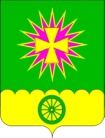 СОВЕТ НОВОВЕЛИЧКОВСКОГО СЕЛЬСКОГО ПОСЕЛЕНИЯ ДИНСКОГО РАЙОНАРЕШЕНИЕот 25.01.2018								   № 253-53/3.ст. НововеличковскаяОб утверждении прейскуранта гарантированного перечня услуг по погребению оказываемых на территории Нововеличковского сельского поселения Динского района с 01 февраля 2018 годаВ соответствии с пунктом 22 статьи 14 Федерального закона Российской Федерации от 06 октября 2003 года № 131–ФЗ «Об общих принципах организации местного самоуправления в Российской Федерации», статьей 9 Закона Российской Федерации от 12 января 1996 года № 8-ФЗ «О погребении и похоронном деле в Краснодарском крае», Уставом Нововеличковского сельского поселения Динского района, на основании согласований, проведенных с государственным учреждение – отделением пенсионного фонда Российской Федерации и региональной энергетической комиссией – департаментом цен и тарифов Краснодарского края, Совет Нововеличковского сельского поселения Динского района, р е ш и л:1. Утвердить прейскурант гарантированного перечня услуг по погребению оказываемых на территории Нововеличковского сельского поселения Динского района с 01 февраля 2018 года (прилагается).2. Контроль за выполнением настоящего решения возложить на комиссию по вопросам ЖКХ и благоустройства Совета Нововеличковского сельского поселения Динского района.3. Решение Совета Нововеличковского сельского поселения Динского района от 28.02.2017 № 178-37/3 «Об утверждении гарантированного перечня услуг по погребению на территории Нововеличковского сельского поселения Динского района на 2017 год» признать утратившим силу со дня вступления в силу настоящего решения.4. Настоящее решение вступает в силу со дня опубликования и распространяется на правоотношения, возникшие с 1 февраля 2018 года.Председатель Совета Нововеличковского сельского поселения                                              В.А.Габлая Глава Нововеличковского сельского поселения                                                                                С.М.КоваПРИЛОЖЕНИЕУТВЕРЖДЕНрешением Совета Нововеличковскогосельского поселения Динского районаот 25.01.2018 г. № 253-53/3ПРЕЙСКУРАНТгарантированного перечня услуг по погребению оказываемыхна территории Нововеличковского сельского поселения Динского района с 01 февраля 2018 годаПредседатель Совета Нововеличковского сельского поселения                                           В.А.Габлая Глава Нововеличковского сельского поселения                                                                             С.М.Кова№ п/пНаименование  услугиСтоимость,  руб. с 01.02.20181Оформление документов, необходимых для погребения128,052Предоставление (изготовление), доставка гроба и других предметов, необходимых для погребения:2533,532.1Гроб стандартный, строганный, из материалов толщиной 25-32 мм, обитый внутри и снаружи тканью х/б с подушкой из стружки1694,602.2 Инвентарная табличка с указанием ФИО, даты рождения и смерти102,922.3Доставка гроба и похоронных принадлежностей по адресу, указанному заказчиком736,013Перевозка тела (останков) умершего к  месту  захоронения880,824Погребение умершего при рытье могилы экскаватором933,475Погребение умершего при рытье могилы вручную2084,766ИТОГО предельная стоимость гарантированного перечня услуг по погребению 6.1при рытье могилы экскаватором4475,87 6.2при рытье могилы вручную5627,16